КАБАРДИНО-БАЛКАРСКАЯ РЕСПУБЛИКАЗАКОНОБ УПОЛНОМОЧЕННОМ ПО ПРАВАМ ЧЕЛОВЕКАВ КАБАРДИНО-БАЛКАРСКОЙ РЕСПУБЛИКЕПринятПарламентомКабардино-Балкарской Республики5 октября 2006 годаНастоящий Закон в соответствии с Федеральным законом "Об уполномоченных по правам человека в субъектах Российской Федерации" (далее - Федеральный закон) определяет правовой статус, принципы деятельности, права и обязанности, порядок назначения на должность и освобождения от должности Уполномоченного по правам человека в Кабардино-Балкарской Республике (далее - Уполномоченный), а также условия обеспечения его деятельности.(в ред. Законов КБР от 14.10.2015 N 35-РЗ, от 30.12.2020 N 50-РЗ, от 08.12.2022 N 58-РЗ)Глава 1. ОБЩИЕ ПОЛОЖЕНИЯСтатья 1. Цели настоящего ЗаконаДолжность Уполномоченного учреждается в соответствии с Конституцией Кабардино-Балкарской Республики в целях обеспечения дополнительных гарантий государственной защиты прав и свобод человека и гражданина (далее - прав и свобод) на территории Кабардино-Балкарской Республики.(в ред. Закона КБР от 30.12.2020 N 50-РЗ)Статья 2. Задачи УполномоченногоУполномоченный способствует восстановлению нарушенных прав и свобод, совершенствованию законодательства Кабардино-Балкарской Республики, муниципальных нормативных правовых актов в части защиты прав и свобод, правовому просвещению в области соблюдения прав и свобод, форм и методов их защиты, а также развитию международного сотрудничества в области прав человека.(в ред. Закона КБР от 30.12.2020 N 50-РЗ)Статья 3. Правовая основа деятельности УполномоченногоВ своей деятельности Уполномоченный руководствуется Конституцией Российской Федерации, общепризнанными принципами и нормами международного права, международными договорами Российской Федерации, федеральными конституционными законами, федеральными законами, иными нормативными правовыми актами Российской Федерации, Конституцией Кабардино-Балкарской Республики, настоящим Законом, другими республиканскими законами и иными нормативными правовыми актами Кабардино-Балкарской Республики.(в ред. Закона КБР от 15.03.2021 N 8-РЗ)Статья 4. Принципы деятельности Уполномоченного(в ред. Закона КБР от 30.12.2020 N 50-РЗ)1. Деятельность Уполномоченного основывается на принципах справедливости, гуманности, законности, гласности, беспристрастности.2. Уполномоченный при осуществлении своих полномочий независим от каких-либо государственных органов и должностных лиц, а также неподотчетен им.Статья 5. Невмешательство Уполномоченного в компетенцию других органов и должностных лицУполномоченный действует в пределах компетенции, установленной федеральным законодательством и настоящим Законом, не предпринимает действий и не принимает решений, отнесенных к компетенции других государственных органов и должностных лиц, не вмешивается в осуществление судопроизводства, в том числе при возбуждении или прекращении судопроизводства.(в ред. Законов КБР от 14.10.2015 N 35-РЗ, от 30.12.2020 N 50-РЗ)Деятельность Уполномоченного дополняет существующие средства защиты прав и свобод, не отменяет и не влечет пересмотра компетенции государственных органов, обеспечивающих защиту и восстановление нарушенных прав и свобод.(абзац введен Законом КБР от 19.03.2013 N 27-РЗ; в ред. Закона КБР от 30.12.2020 N 50-РЗ)Статья 6. Взаимодействие Уполномоченного с другими субъектами защиты прав и свободУполномоченный взаимодействует с Общественной палатой Кабардино-Балкарской Республики, общественными наблюдательными комиссиями, общественными объединениями и другими организациями, в том числе уставной целью которых является защита прав и свобод, в пределах установленных настоящим Законом полномочий.(в ред. Законов КБР от 07.11.2008 N 60-РЗ, от 19.03.2013 N 27-РЗ)Статья 7. Гарантии правового статуса Уполномоченного1. Должность Уполномоченного является государственной должностью Кабардино-Балкарской Республики.2. Материальные и социальные гарантии независимости Уполномоченного, связанные с оплатой труда, медицинским, социальным и иным обеспечением и обслуживанием, устанавливаются в соответствии с законодательством Кабардино-Балкарской Республики на уровне гарантий, установленных для первого заместителя Председателя Правительства Кабардино-Балкарской Республики.(в ред. Законов КБР от 06.07.2007 N 46-РЗ, от 30.12.2020 N 50-РЗ)Глава 2. КОМПЕТЕНЦИЯ УПОЛНОМОЧЕННОГО,ГАРАНТИИ ЕГО ДЕЯТЕЛЬНОСТИ(в ред. Закона КБР от 30.12.2020 N 50-РЗ)Статья 8. Принятие к рассмотрению жалоб и иных обращений Уполномоченным(в ред. Закона КБР от 30.12.2020 N 50-РЗ)1. Гражданин Российской Федерации, иностранный гражданин или лицо без гражданства вправе обратиться к Уполномоченному с жалобой, предложением или заявлением в письменной форме или в форме электронного документа, а также устно на личном приеме.2. При рассмотрении обращений граждан Российской Федерации, иностранных граждан или лиц без гражданства Уполномоченным применяется порядок, установленный Федеральным законом "О порядке рассмотрения обращений граждан Российской Федерации", с учетом особенностей принятия к рассмотрению и рассмотрения жалоб Уполномоченным, установленных настоящим Законом, в том числе сроков рассмотрения жалоб.3. Получив обращение, содержащее предложение, заявление или иную информацию, касающуюся нарушения прав и свобод граждан (далее - обращение), Уполномоченный имеет право:1) рассмотреть обращение по существу;2) разъяснить заявителю средства, которые тот вправе использовать для защиты своих прав и свобод;3) направить обращение на рассмотрение в государственный орган, орган местного самоуправления или должностному лицу, к компетенции которых относится рассмотрение обращения.4. Жалобы и иные обращения, адресованные Уполномоченному лицами, находящимися в местах принудительного содержания, в соответствии с Федеральным законом просмотру администрацией мест принудительного содержания и цензуре не подлежат и в течение 24 часов направляются Уполномоченному.5. Под жалобой, адресованной Уполномоченному (далее - жалоба), понимается просьба гражданина Российской Федерации, иностранного гражданина или лица без гражданства (далее - заявитель) о защите и восстановлении прав и свобод, нарушенных (нарушаемых), по его мнению, решениями или действиями (бездействием) территориальных органов федеральных органов исполнительной власти, действующих на территории Кабардино-Балкарской Республики, органов государственной власти или иных государственных органов Кабардино-Балкарской Республики (кроме Парламента Кабардино-Балкарской Республики), органов местного самоуправления, иных муниципальных органов, организаций, действующих на территории Кабардино-Балкарской Республики, наделенных отдельными государственными или иными публичными полномочиями, если ранее заявитель обжаловал эти решения или действия (бездействие) в судебном либо административном порядке, но не согласен с решениями, принятыми по его жалобе.6. В жалобе должны содержаться фамилия, имя, отчество (при наличии), почтовый и (или) электронный адрес заявителя, изложение существа решений или действий (бездействия) территориальных органов федеральных органов исполнительной власти, действующих на территории Кабардино-Балкарской Республики, органов государственной власти или иных государственных органов Кабардино-Балкарской Республики (далее - государственные органы), органов местного самоуправления, иных муниципальных органов (далее - муниципальные органы), организаций, действующих на территории Кабардино-Балкарской Республики, наделенных отдельными государственными или иными публичными полномочиями (далее - организации), нарушивших (нарушающих), по мнению заявителя, его права и свободы. К жалобе также должны прилагаться материалы, подтверждающие обоснованность жалобы, включая копии документов, связанных с обжалованием соответствующих решений или действий (бездействия) в судебном или административном порядке. Жалоба должна быть подана Уполномоченному не позднее истечения года со дня нарушения прав и свобод заявителя или с того дня, когда заявителю стало известно об их нарушении.7. В случае получения жалобы Уполномоченный:1) принимает жалобу к рассмотрению, если она соответствует требованиям, предусмотренным частями 5 и 6 настоящей статьи, о чем сообщает заявителю;2) отказывает в принятии жалобы к рассмотрению, если она не соответствует требованиям, предусмотренным частями 5 и 6 настоящей статьи, при этом отказ в принятии жалобы к рассмотрению должен быть мотивирован.8. Уполномоченный принимает жалобу к рассмотрению или отказывает в ее принятии в течение 15 дней со дня регистрации жалобы и уведомляет об этом заявителя.9. В случае, если лицо, обратившееся с жалобой к Уполномоченному, одновременно обратилось с жалобой в адрес Уполномоченного по правам человека в Российской Федерации, по запросу Уполномоченного по правам человека в Российской Федерации жалоба с прилагаемыми к ней материалами передается на рассмотрение Уполномоченного по правам человека в Российской Федерации.Статья 8-1. Рассмотрение жалоб Уполномоченным(введена Законом КБР от 30.12.2020 N 50-РЗ)1. Уполномоченный информирует о принятии жалобы к рассмотрению государственные органы, муниципальные органы, организации, решения или действия (бездействие) которых обжалуются, а также вправе запросить у указанных органов и организаций информацию по существу поступившей жалобы и предложить обосновать свою позицию в целом.2. В случае необходимости проверки обстоятельств, изложенных в жалобе, Уполномоченный вправе:1) самостоятельно или совместно с компетентными государственными органами, их должностными лицами и государственными служащими собирать, проверять и анализировать информацию об обстоятельствах, изложенных в жалобе;2) посещать государственные органы, муниципальные органы, организации;3) беспрепятственно посещать места принудительного содержания, находящиеся на территории Кабардино-Балкарской Республики, в соответствии с нормативными правовыми актами, регулирующими порядок посещения мест принудительного содержания;4) запрашивать и получать от государственных органов, муниципальных органов, организаций сведения, документы и материалы, необходимые для рассмотрения жалобы, а также соответствующие устные разъяснения их должностных лиц;5) обращаться в суд с ходатайством об ознакомлении с материалами по гражданскому или административному делу, решение по которому вступило в законную силу;6) привлекать экспертов;7) пользоваться иными правами, предусмотренными федеральными законами и республиканскими законами.3. Порядок взаимодействия территориальных органов федеральных органов исполнительной власти с Уполномоченным, в том числе порядок оказания содействия Уполномоченному в предоставлении необходимой ему для рассмотрения жалобы информации территориальными органами федеральных органов исполнительной власти, в соответствии с Федеральным законом определяется нормативными правовыми актами федеральных органов исполнительной власти. В целях осуществления взаимодействия территориальных органов федеральных органов исполнительной власти с Уполномоченным между ними могут заключаться соответствующие соглашения.4. В случае, если в ходе рассмотрения жалобы, в частности жалобы на решения или действия (бездействие) территориальных органов федеральных органов исполнительной власти, Уполномоченным выявлена необходимость принятия системных мер по устранению нарушений прав и свобод на территории Кабардино-Балкарской Республики, Уполномоченный вправе обратиться к Уполномоченному по правам человека в Российской Федерации с просьбой об оказании содействия и о принятии им мер, относящихся к его компетенции.5. В случае, если в ходе рассмотрения жалобы обнаружены признаки уголовно наказуемого деяния или административного правонарушения, Уполномоченный передает имеющиеся материалы в соответствующие государственные органы для принятия решения о возбуждении уголовного дела или дела об административном правонарушении, известив об этом заявителя.6. Информация о результатах рассмотрения жалобы Уполномоченным должна быть направлена заявителю не позднее 10 дней со дня завершения проверки обстоятельств, изложенных в жалобе.Статья 8-2. Права Уполномоченного на принятие мер по защите и восстановлению прав и свобод1. По результатам рассмотрения жалобы Уполномоченный вправе:1) направить государственному органу, муниципальному органу, организации, должностному лицу, в решениях или действиях (бездействии) которых он усматривает нарушение прав и свобод, в письменной форме свои рекомендации относительно возможных и необходимых мер по восстановлению указанных прав и свобод. Государственный орган, муниципальный орган, организация, должностное лицо, получившие рекомендации Уполномоченного, обязаны в течение 30 дней рассмотреть их и о принятых мерах в письменной форме сообщить Уполномоченному;2) обратиться в суд с административным исковым заявлением (иском) в защиту прав и свобод (в том числе неограниченного круга лиц), нарушенных решениями или действиями (бездействием) государственного органа, муниципального органа, организации, должностного лица, государственного или муниципального служащего, а также лично или через своего представителя участвовать в процессе по делу о защите прав и свобод в соответствии с законодательством Российской Федерации;3) обратиться в соответствующие компетентные государственные или муниципальные органы с ходатайством о возбуждении дисциплинарного производства и (или) рассмотрении вопроса об уголовном преследовании в отношении должностного лица государственного органа, муниципального органа, организации, в решениях или действиях (бездействии) которого усматривается нарушение прав и свобод, а также о возбуждении производства по делу об административном правонарушении в отношении организации и (или) должностного лица, в решениях или действиях (бездействии) которых усматривается нарушение прав и свобод;4) обратиться в прокуратуру с ходатайством о проверке вступившего в законную силу приговора суда в целях использования в случаях, предусмотренных уголовно-процессуальным законодательством Российской Федерации, прокурором права обратиться в соответствующий суд с представлением о пересмотре вступившего в законную силу приговора суда;5) утратил силу. - Закон КБР от 19.10.2021 N 35-РЗ.2. По результатам изучения и анализа информации о нарушении прав и свобод, обобщения итогов рассмотрения жалоб Уполномоченный вправе:1) инициировать проведение общественных проверок и общественной экспертизы в соответствии с законодательством Российской Федерации;2) обратиться в Парламент Кабардино-Балкарской Республики с предложением о проведении слушаний по фактам нарушения прав и свобод, а также непосредственно либо через своего представителя участвовать в них.Статьи 9, 9-1 и 10 утратили силу. - Закон КБР от 30.12.2020 N 50-РЗ.Статья 11. Права Уполномоченного при наличии информации о грубых нарушениях прав и свободПри наличии информации о массовых или грубых нарушениях прав и свобод либо в случаях, имеющих особое общественное значение или связанных с необходимостью защиты интересов лиц, не способных самостоятельно использовать правовые средства защиты, Уполномоченный вправе по собственной инициативе провести проверку обстоятельств и принять соответствующие меры в пределах своей компетенции.(в ред. Закона КБР от 30.12.2020 N 50-РЗ)Статья 12. Взаимодействие Уполномоченного с государственными органами, муниципальными органами, общественными объединениями и организациями, осуществляющими защиту прав и свобод(в ред. Закона КБР от 30.12.2020 N 50-РЗ)1. Уполномоченный в целях осуществления возложенных на него полномочий взаимодействует с государственными органами, муниципальными органами, общественными объединениями и организациями, осуществляющими защиту прав и свобод.2. Общественная наблюдательная комиссия, сформированная в Кабардино-Балкарской Республике, ежегодно не позднее 30 дней после окончания календарного года направляет Уполномоченному материалы по итогам осуществления общественного контроля за обеспечением прав человека в местах принудительного содержания.3. Уполномоченный вправе иметь помощников, осуществляющих деятельность на общественных началах.4. Уполномоченный вправе создавать общественные приемные на территории Кабардино-Балкарской Республики.Статья 13. Утратила силу. - Закон КБР от 30.12.2020 N 50-РЗ.Статья 14. Гарантии деятельности Уполномоченного(в ред. Закона КБР от 30.12.2020 N 50-РЗ)1. Государственные органы, муниципальные органы, организации, их должностные лица, государственные и муниципальные служащие, работники указанных органов и организаций:1) оказывают Уполномоченному содействие в осуществлении возложенных на него полномочий;2) предоставляют по запросам Уполномоченного сведения, документы, материалы, иную информацию, необходимые для осуществления его полномочий, не позднее 15 дней со дня получения запроса, если в самом запросе не установлен иной срок.2. Уполномоченный по вопросам своей деятельности пользуется правом безотлагательного приема руководителями и другими должностными лицами государственных органов, муниципальных органов, организаций, а также администрациями мест принудительного содержания.3. Уполномоченный не обязан давать объяснения по существу рассмотренных или находящихся на рассмотрении жалоб, а также представлять для ознакомления материалы и иную информацию, за исключением случаев, предусмотренных федеральными законами.4. Уполномоченный в соответствии с Федеральным законом вправе отказаться от дачи свидетельских показаний по гражданскому или административному делу, делу об административном правонарушении либо уголовному делу об обстоятельствах, ставших ему известными в связи с исполнением им своих должностных обязанностей.5. Вмешательство в законную деятельность Уполномоченного с целью повлиять на его решение, неисполнение должностными лицами требований и обязанностей, установленных федеральным законодательством, законодательством Кабардино-Балкарской Республики, или воспрепятствование законной деятельности Уполномоченного в иной форме влечет ответственность, установленную федеральным законодательством, законодательством Кабардино-Балкарской Республики.Статья 15. Предоставление Уполномоченному информации, составляющей охраняемую законом тайнуПредоставление Уполномоченному информации, составляющей государственную, коммерческую либо иную охраняемую законом тайну, осуществляется в соответствии с федеральным законодательством.Статьи 16 - 19 утратили силу. - Закон КБР от 30.12.2020 N 50-РЗ.1. По результатам рассмотрения жалобы Уполномоченный вправе:1) обратиться с заявлением в защиту прав и свобод, нарушенных решениями или действиями (бездействием) государственного органа, органа местного самоуправления или должностного лица, а также лично либо через своего представителя участвовать в процессе в установленных законом формах;2) обратиться в компетентные государственные органы с ходатайством о проведении проверки, возбуждении дисциплинарного или административного производства либо уголовного дела в отношении должностного лица, в решениях или действиях (бездействии) которого усматриваются нарушения прав и свобод;3) обратиться в прокуратуру с ходатайством о проверке вступившего в законную силу решения, приговора суда, определения или постановления суда либо постановления судьи;4) изложить свои доводы прокурору Кабардино-Балкарской Республики, а также присутствовать при судебном рассмотрении дела в порядке надзора;5) обращаться в Конституционный Суд Кабардино-Балкарской Республики с жалобой на нарушение конституционных прав и свобод законом, примененным или подлежащим применению в конкретном деле.2. По результатам изучения и анализа информации о нарушении прав и свобод, обобщения итогов рассмотрения жалоб Уполномоченный вправе:1) направлять государственным органам, органам местного самоуправления и должностным лицам свои замечания и предложения общего характера, относящиеся к обеспечению прав и свобод, совершенствованию административных процедур;2) обращаться с предложениями об изменении федерального и республиканского законодательства в целях соблюдения, повышения эффективности обеспечения и защиты прав и свобод;3) обращаться к органам государственной власти и органам местного самоуправления, их должностным лицам с предложениями о принятии либо отмене нормативных правовых актов в целях соблюдения, повышения эффективности обеспечения и защиты прав и свобод.Статья 17. Право на объяснение по существу жалобыПри рассмотрении жалобы Уполномоченный обязан предоставить государственному органу, органу местного самоуправления или должностному лицу, чьи решения или действия (бездействие) обжалуются, возможность дать свои объяснения по вопросам, подлежащим выяснению в процессе проверки, а также мотивировать свою позицию в целом.Статья 18. Обязанности Уполномоченного известить заявителя о рассмотрении жалобы1. О результатах рассмотрения жалобы Уполномоченный обязан известить заявителя в сроки, установленные федеральным законом.2. В случае установления факта нарушения прав заявителя Уполномоченный обязан принять меры в пределах его компетенции, определенной настоящим Законом.Статья 19. Обязанности Уполномоченного при усмотрении нарушения прав и свобод1. Уполномоченный обязан направить государственному органу, органу местного самоуправления или должностному лицу, в решениях или действиях (бездействии) которых он усматривает нарушения прав и свобод, свое заключение, содержащее рекомендации относительно возможных и необходимых мер восстановления указанных прав и свобод. До вынесения окончательного решения материалы, полученные при рассмотрении жалобы, разглашению не подлежат.(в ред. Закона КБР от 19.03.2013 N 27-РЗ)2. Уполномоченный составляет протоколы об административных правонарушениях в соответствии с Кодексом Кабардино-Балкарской Республики об административных правонарушениях.(ч. 2 введена Законом КБР от 19.03.2013 N 27-РЗ)Статья 20. Соблюдение тайны частной жизниУполномоченный не вправе разглашать ставшие ему известными в процессе рассмотрения жалобы сведения о частной жизни заявителя и других лиц без их письменного согласия.Статья 20-1. Участие Уполномоченного в деятельности по совершенствованию нормативных правовых актов в части защиты прав и свобод(введена Законом КБР от 30.12.2020 N 50-РЗ)В случае выявления в нормативных правовых актах Кабардино-Балкарской Республики, муниципальных нормативных правовых актах недостатков или пробелов, влекущих, по мнению Уполномоченного, нарушение прав и свобод, Уполномоченный вправе направлять органам государственной власти Кабардино-Балкарской Республики, иным государственным органам Кабардино-Балкарской Республики, органам местного самоуправления предложения по совершенствованию законов Кабардино-Балкарской Республики, иных нормативных правовых актов Кабардино-Балкарской Республики, муниципальных нормативных правовых актов, затрагивающих права и свободы.Статья 20-2. Участие Уполномоченного в развитии межрегионального и международного сотрудничества в области защиты прав человека(введена Законом КБР от 30.12.2020 N 50-РЗ)1. Уполномоченный вправе участвовать в межрегиональном сотрудничестве в области защиты прав человека.2. Уполномоченный способствует развитию международного сотрудничества в области защиты прав человека.Статья 20-3. Участие Уполномоченного в правовом просвещении(введена Законом КБР от 30.12.2020 N 50-РЗ)В целях правового просвещения в области прав и свобод, форм и методов их защиты Уполномоченный вправе:1) распространять в средствах массовой информации, учредителями которых являются органы государственной власти Кабардино-Балкарской Республики и органы местного самоуправления, информацию о правах и свободах, формах и методах их защиты;2) выпускать в пределах утвержденной сметы расходов официальное периодическое издание и иные издания о правах и свободах;3) организовывать и проводить научно-практические конференции, "круглые столы", конкурсы, семинары, совещания и иные публичные мероприятия по проблемам защиты прав и свобод;4) использовать иные формы и методы правового просвещения.Статья 21. Утратила силу. - Закон КБР от 30.12.2020 N 50-РЗ.Статья 22. Взаимоотношения Уполномоченного с Парламентом Кабардино-Балкарской Республики1. В случае грубого или массового нарушения прав и свобод Уполномоченный вправе выступить с докладом на очередном заседании Парламента Кабардино-Балкарской Республики.2. Уполномоченный вправе обратиться в Парламент Кабардино-Балкарской Республики с предложением о проведении парламентского расследования по фактам грубого или массового нарушения гарантированных Конституцией Российской Федерации, Конституцией Кабардино-Балкарской Республики прав и свобод, а также непосредственно либо через своего представителя участвовать в работе комиссии по парламентскому расследованию.(часть вторая в ред. Закона КБР от 26.12.2008 N 80-РЗ)Статьи 23 - 24 утратили силу. - Закон КБР от 30.12.2020 N 50-РЗ.Статья 24. Ответственность за неисполнение настоящего ЗаконаНеисполнение должностными лицами обязанностей, установленных настоящим Законом, а равно вмешательство в деятельность Уполномоченного с целью повлиять на его решение, неисполнение должностными лицами обязанностей, установленных настоящим Законом, а равно воспрепятствование деятельности Уполномоченного в иной форме влечет ответственность, установленную законодательством.Статья 25. Доклады Уполномоченного(в ред. Закона КБР от 30.12.2020 N 50-РЗ)1. Не позднее трех месяцев после окончания календарного года Уполномоченный направляет ежегодный доклад о своей деятельности в Парламент Кабардино-Балкарской Республики, Главе Кабардино-Балкарской Республики, Уполномоченному по правам человека в Российской Федерации, Председателю Верховного Суда Кабардино-Балкарской Республики и прокурору Кабардино-Балкарской Республики.(в ред. Закона КБР от 19.10.2021 N 35-РЗ)Ежегодный доклад Уполномоченного представляется на заседании Парламента Кабардино-Балкарской Республики Уполномоченным лично.2. Уполномоченный может направлять в Парламент Кабардино-Балкарской Республики, иные органы и организации доклады по отдельным вопросам нарушения прав и свобод.3. Ежегодные доклады Уполномоченного, доклады Уполномоченного по отдельным вопросам нарушения прав и свобод размещаются на официальном сайте Уполномоченного в информационно-телекоммуникационной сети "Интернет". Ежегодные доклады Уполномоченного подлежат обязательному опубликованию в печатных средствах массовой информации (их электронных версиях), являющихся источниками официального опубликования нормативных правовых актов Кабардино-Балкарской Республики. Доклады Уполномоченного по отдельным вопросам нарушения прав и свобод могут быть опубликованы в указанных средствах массовой информации по решению Уполномоченного.Глава 3. НАЗНАЧЕНИЕ НА ДОЛЖНОСТЬИ ОСВОБОЖДЕНИЕ ОТ ДОЛЖНОСТИ УПОЛНОМОЧЕННОГОСтатья 26. Утратила силу. - Закон КБР от 08.12.2022 N 58-РЗ.Статья 27. Назначение на должность Уполномоченного1. Уполномоченный назначается на должность Парламентом Кабардино-Балкарской Республики по согласованию с Уполномоченным по правам человека в Российской Федерации. Кандидатуру на должность Уполномоченного предлагает Глава Кабардино-Балкарской Республики.(в ред. Законов КБР от 19.12.2011 N 120-РЗ, от 14.10.2015 N 35-РЗ)Подбор кандидатуры для назначения на должность Уполномоченного осуществляется после согласования с политическими партиями, выдвинувшими списки кандидатов, допущенные к распределению депутатских мандатов в Парламенте Кабардино-Балкарской Республики, в ходе консультаций с общественными объединениями, осуществляющими свою деятельность на территории Кабардино-Балкарской Республики.1-1. Предложение Главы Кабардино-Балкарской Республики по кандидатуре Уполномоченного, согласованное в соответствии с частью 1 настоящей статьи, представляется в Парламент Кабардино-Балкарской Республики вместе со следующими документами:1) письменное заявление претендента о согласии на внесение его кандидатуры в Парламент Кабардино-Балкарской Республики и назначение на должность Уполномоченного;2) копия паспорта гражданина Российской Федерации (иного документа, удостоверяющего личность);3) обязательство о прекращении деятельности, несовместимой со статусом Уполномоченного, в случае назначения кандидата;4) анкета с биографическими сведениями о кандидате по утвержденной форме, а также автобиография с указанием обстоятельств о наличии (отсутствии) гражданства (подданства) иностранного государства, вида на жительство либо иного документа, подтверждающего право на постоянное проживание на территории иностранного государства; членства в политической партии или ином общественном объединении, преследующем политические цели; осуществлении преподавательской, научной и иной творческой деятельности, которая финансируется исключительно за счет средств иностранных государств, международных и иностранных организаций, иностранных граждан и лиц без гражданства, если иное не предусмотрено международным договором Российской Федерации или законодательством Российской Федерации;(в ред. Закона КБР от 08.12.2022 N 58-РЗ)5) согласие кандидата на обработку персональных данных;6) копия документа о высшем образовании кандидата, а по желанию кандидата также о дополнительном профессиональном образовании, повышении квалификации, присвоении классного чина, квалификационного разряда, ученой степени, ученого звания, награждения государственными наградами и почетными званиями;7) копия и (или) сведения о трудовой деятельности, оформленные в установленном законодательством Российской Федерации порядке, иные документы о трудовой и (или) общественной деятельности, подтверждающие опыт и навыки деятельности в области защиты прав и свобод человека и гражданина;(в ред. Закона КБР от 30.12.2020 N 50-РЗ)8) Утратил силу. - Закон КБР от 30.12.2020 N 50-РЗ.2. Кандидатура для назначения на должность Уполномоченного предлагается в течение месяца до окончания срока полномочий ранее назначенного Уполномоченного. Парламент Кабардино-Балкарской Республики принимает постановление о назначении на должность Уполномоченного не позднее 30 дней со дня истечения срока полномочий ранее назначенного Уполномоченного.(в ред. Закона КБР от 14.10.2015 N 35-РЗ)3. Уполномоченный назначается на должность большинством голосов от установленного числа депутатов Парламента Кабардино-Балкарской Республики тайным голосованием.(в ред. Закона КБР от 08.12.2022 N 58-РЗ)Статья 28. Присяга Уполномоченного1. При вступлении в должность Уполномоченный приносит присягу следующего содержания:"Клянусь защищать права и свободы человека и гражданина, честно и добросовестно исполнять возложенные на меня обязанности, подчиняться только закону, быть беспристрастным и справедливым".2. Присяга приносится на заседании Парламента Кабардино-Балкарской Республики непосредственно после назначения Уполномоченного на должность.3. Уполномоченный считается вступившим в должность с момента принесения присяги.Статья 29. Срок полномочий Уполномоченного1. Уполномоченный назначается на должность сроком на 5 лет. Его полномочия прекращаются с момента принесения присяги вновь назначенным Уполномоченным, кроме случаев, предусмотренных статьей 31 настоящего Закона. Одно и то же лицо может занимать должность Уполномоченного не более двух сроков подряд.(в ред. Закона КБР от 30.12.2020 N 50-РЗ)2. Утратила силу. - Закон КБР от 30.05.2017 N 17-РЗ.Статья 30. Требования, ограничения и запреты, связанные с замещением должности Уполномоченного(в ред. Законов КБР от 22.03.2012 N 11-РЗ, от 14.10.2015 N 35-РЗ)1. Уполномоченный обязан соблюдать требования, ограничения и запреты, установленные федеральным законодательством и законодательством Кабардино-Балкарской Республики.(ч. 1 в ред. Закона КБР от 14.10.2015 N 35-РЗ)На Уполномоченного распространяются ограничения и обязанности, установленные в отношении лиц, замещающих государственные должности субъектов Российской Федерации, Федеральным законом "О противодействии коррупции".(Абзац введен Законом КБР от 30.12.2020 N 50-РЗ)1-1. Уполномоченный в соответствии с Федеральным законом не вправе быть членом политической партии или иного общественного объединения, преследующего политические цели.(ч. 1-1 введена Законом КБР от 14.10.2015 N 35-РЗ)2. Утратил силу. - Закон КБР от 15.10.2012 N 59-РЗ.3. Уполномоченный обязан прекратить деятельность, несовместимую с его статусом, а также приостановить членство в политической партии на период осуществления полномочий не позднее 14 дней со дня вступления в должность.(в ред. Закона КБР от 14.10.2015 N 35-РЗ)В случае, если в течение указанного срока Уполномоченный не выполнит установленные требования, его полномочия прекращаются и Парламент Кабардино-Балкарской Республики назначает нового Уполномоченного в порядке, установленном настоящим Законом.(в ред. Законов КБР от 14.10.2015 N 35-РЗ, от 30.12.2020 N 50-РЗ)4. Уполномоченный в порядке, установленном Парламентом Кабардино-Балкарской Республики, обязан сообщать Председателю Парламента Кабардино-Балкарской Республики о возникновении личной заинтересованности при осуществлении своих полномочий, которая приводит или может привести к конфликту интересов, а также принимать меры по предотвращению или урегулированию такого конфликта в соответствии с требованиями Федерального закона "О противодействии коррупции".Основанием для сообщения Уполномоченным Председателю Парламента Кабардино-Балкарской Республики о возникновении личной заинтересованности при осуществлении своих полномочий, которая приводит или может привести к конфликту интересов, является ситуация, при которой личная заинтересованность (прямая или косвенная) Уполномоченного влияет или может повлиять на надлежащее, объективное и беспристрастное осуществление им своих полномочий.(ч. 4 введена Законом КБР от 30.12.2020 N 50-РЗ)Статья 31. Досрочное прекращение полномочий Уполномоченного(в ред. Закона КБР от 14.10.2015 N 35-РЗ)1. Полномочия Уполномоченного досрочно прекращаются Парламентом Кабардино-Балкарской Республики в случаях, установленных Федеральным законом.(в ред. Законов КБР от 30.05.2017 N 17-РЗ, от 30.12.2020 N 50-РЗ)1-1. Решение о досрочном прекращении полномочий Уполномоченного принимается с учетом требований Федерального закона не позднее 30 дней со дня поступления в Парламент Кабардино-Балкарской Республики информации о наличии правового основания для досрочного прекращения полномочий Уполномоченного, а при поступлении указанной информации в период между сессиями Парламента Кабардино-Балкарской Республики - не позднее чем через три месяца со дня ее поступления.(ч. 1-1 введена Законом КБР от 08.12.2022 N 58-РЗ)2. В случае досрочного прекращения полномочий Уполномоченного предложение о кандидатуре на должность Уполномоченного вносится в Парламент Кабардино-Балкарской Республики и рассматривается в порядке, установленном статьей 27 настоящего Закона. При этом предложение о кандидатуре на должность Уполномоченного вносится в Парламент Кабардино-Балкарской Республики не позднее 30 дней со дня досрочного прекращения полномочий Уполномоченного. Парламент Кабардино-Балкарской Республики принимает постановление о назначении на должность Уполномоченного не позднее 60 дней со дня досрочного прекращения полномочий Уполномоченного.(в ред. Закона КБР от 30.12.2020 N 50-РЗ)3. Истечение срока полномочий Парламента Кабардино-Балкарской Республики или его роспуск не влечет прекращения полномочий Уполномоченного.Глава 4. ОБЕСПЕЧЕНИЕ ДЕЯТЕЛЬНОСТИ УПОЛНОМОЧЕННОГОСтатья 32. Аппарат Уполномоченного1. Для обеспечения деятельности Уполномоченного и осуществления им своих полномочий создается аппарат Уполномоченного (далее - аппарат).2. Уполномоченный и его аппарат являются государственным органом Кабардино-Балкарской Республики, который обладает правами юридического лица, имеет расчетный и иные счета, печать и бланки со своим наименованием и с изображением Государственного герба Кабардино-Балкарской Республики.3. Работники аппарата относятся к государственным гражданским служащим Кабардино-Балкарской Республики.4. Аппарат осуществляет юридическое, организационное, научно-аналитическое, информационно-справочное и иное обеспечение деятельности Уполномоченного.5. Уполномоченный утверждает структуру аппарата, положение о нем и его структурных подразделениях и непосредственно руководит его работой.6. В пределах сметы расходов Уполномоченный устанавливает численность и штатное расписание аппарата.7. По вопросам, связанным с руководством аппаратом, Уполномоченный издает приказы и распоряжения.Статья 33. Финансирование деятельности Уполномоченного1. Финансирование деятельности Уполномоченного и его аппарата осуществляется за счет средств республиканского бюджета Кабардино-Балкарской Республики.2. В республиканском бюджете Кабардино-Балкарской Республики ежегодно предусматриваются отдельной строкой средства, необходимые для обеспечения деятельности Уполномоченного.3. Уполномоченный самостоятельно разрабатывает и исполняет свою смету расходов.4. Финансовая отчетность предоставляется Уполномоченным в порядке, установленном законодательством.5. Имущество, необходимое Уполномоченному и его аппарату для осуществления своей деятельности, находится в их оперативном управлении и государственной собственности Кабардино-Балкарской Республики.Статья 34. Утратила силу. - Закон КБР от 30.12.2020 N 50-РЗ.Статья 35. Экспертный совет1. При Уполномоченном может быть создан для оказания консультативной помощи экспертный совет из лиц, обладающих специальными знаниями в области прав и свобод и (или) опыт их защиты. Экспертный совет осуществляет деятельность на общественных началах.(ч. 1 в ред. Закона КБР от 30.12.2020 N 50-РЗ)2. Персональный состав и положение об экспертном совете утверждаются Уполномоченным.ПрезидентКабардино-Балкарской РеспубликиА.КАНОКОВг. Нальчик, Дом Правительства3 ноября 2006 годаN 82-РЗ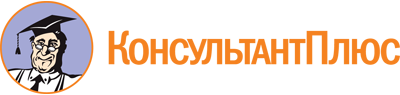 Закон Кабардино-Балкарской Республики от 03.11.2006 N 82-РЗ
(ред. от 08.12.2022)
"Об Уполномоченном по правам человека в Кабардино-Балкарской Республике"
(принят Парламентом КБР 05.10.2006)Документ предоставлен КонсультантПлюс

www.consultant.ru

Дата сохранения: 03.06.2023
 3 ноября 2006 годаN 82-РЗСписок изменяющих документов(в ред. Законов КБР от 25.05.2007 N 36-РЗ, от 06.07.2007 N 46-РЗ,от 07.11.2008 N 60-РЗ, от 26.12.2008 N 80-РЗ, от 19.12.2011 N 120-РЗ,от 22.03.2012 N 11-РЗ, от 15.10.2012 N 59-РЗ, от 19.03.2013 N 27-РЗ,от 14.10.2015 N 35-РЗ, от 30.05.2017 N 17-РЗ, от 30.12.2020 N 50-РЗ,от 15.03.2021 N 8-РЗ, от 19.10.2021 N 35-РЗ, от 08.12.2022 N 58-РЗ)